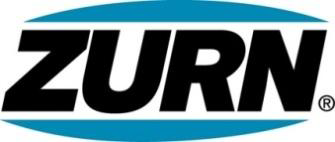 FOR IMMEDIATE RELEASE 				        FOR MORE INFORMATIONDATE:  March 11, 2014				                      Christine Verdecchia        Director of Communications                                                                                                         christine.verdecchia@zurn.com                                                                                                          814-875-1283PHOTO: http://lopressroom.com/zurn/world-plumbing-day-2014 Zurn Marks World Plumbing Day with itsLongtime Commitment to Water Efficiency and SanitationERIE, PA – Zurn Industries, LLC joins plumbing organizations and their members in recognizing World Plumbing Day (March 11, 2014) with a renewed pledge to continue offering industry-leading solutions that achieve significant water efficiency and sanitary water environments.“Everything Zurn does is aligned with the values represented by the observance of World Plumbing Day,” says Scott McDowell, Global Vice President of Marketing and Business Development of Zurn. “In an age when the demand for potable water is outpacing supply, Zurn has long provided the products needed to achieve both water efficiency and water sanitation.” The roster of Zurn products that help people use less water and create a sanitary environment includes the Zurn ZTR6203 Flush Valve for urinals–launched on World Plumbing Day in 2013 as the companion product to the ZTR6200 Sensor Flush Valve for water closets introduced the previous year. Other such products include sensor faucets, backflow preventers with leading edge freeze-protection devices, and the Zurn GO BLUE® flush valves.Zurn also has created a proactive education program with AIA-approved CEU courses on topics that include “Sustainable Restroom Design,” “Creating a Sanitary Water Environment,” and “Innovative Water Conservation Fixtures.” http://www.zurn.com/Pages/CEUCourseswbg.aspx. In addition, Zurn’s website offers a water usage calculator, a helpful tool for a design team to compare the efficiency of water fixture systems and make the appropriate specification: http://www.zurn.com/Pages/WaterCalculator.aspx.The World Plumbing Council established World Plumbing Day to promote the role of plumbing in improving public health and safeguarding the environment. The organization’s website says, “Plumbing is an integral part of human history and its future.”About Zurn IndustriesZurn Industries, LLC is a recognized leader in commercial, municipal, and industrial markets.  Zurn manufactures the largest breadth of engineered water solutions in the industry, including a wide spectrum of sustainable plumbing products. Zurn delivers total building solutions for new construction and retrofit applications that enhance any building’s environment.  For more information, visit www.zurn.com.# # #